Your recent request for information is replicated below, together with our response.Please provide all records relating to relationships between the Police Scotland and any of the providers of connected vehicle data aggregation services, detailed below:For each of the companies, I request any and all:1) Invoices, purchase orders, and/or contracts for use, training, access to company products or services2) Training materials and/or internal policies relating to the use of company products or services3) Public safety and/or privacy reviews related to the company products or services4) Written correspondence and/or attachments sent by email or letter between employees of Police Scotland and representatives of the company.WejoCarusoOtonomo Inc.In respect of the companies listed at a) – c) above I can confirm that a search of our systems returned a negative result.  Accordingly in terms of Section 17 of the Freedom of Information (Scotland) Act 2002, this represents a notice that the information requested is not held by Police Scotland.LexisNexis Risk SolutionsI can confirm that our search of our Finance system captured four references to company d)  Lexis Nexis,  in respect of the following;For clarity, given the aged dates of these transactions we no longer have copies of the invoices or any other information on file.  Police Scotland has retention rules in place for all records and any such documentation is no longer held by the Service. If you require any further assistance, please contact us quoting the reference above.You can request a review of this response within the next 40 working days by email or by letter (Information Management - FOI, Police Scotland, Clyde Gateway, 2 French Street, Dalmarnock, G40 4EH).  Requests must include the reason for your dissatisfaction.If you remain dissatisfied following our review response, you can appeal to the Office of the Scottish Information Commissioner (OSIC) within 6 months - online, by email or by letter (OSIC, Kinburn Castle, Doubledykes Road, St Andrews, KY16 9DS).Following an OSIC appeal, you can appeal to the Court of Session on a point of law only. This response will be added to our Disclosure Log in seven days' time.Every effort has been taken to ensure our response is as accessible as possible. If you require this response to be provided in an alternative format, please let us know.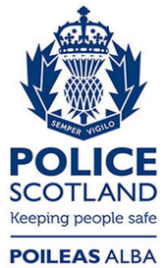 Freedom of Information ResponseOur reference:  FOI 24-1142Responded to:  30th April 2024Item DescriptionTransaction DateAmount £Books & Periodicals04/01/2016£185.00Books & Periodicals24/07/2015£44.25Employment Law Handbook22/06/2015£213.00Scottish Law Directory Fees Supplement24/07/2015£44.25Total£486.50